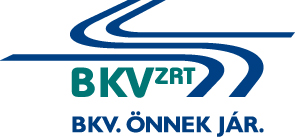 Nyílászárók beépítése a BKV Zrt. metró Kőér utcai járműtelepén lévő pályafenntartási épületébene-versenyeztetési eljárásEljárás száma: BKV Zrt. V-117/17.AJÁNLATI FELHÍVÁSMELLÉKLETEKBudapest, 2017.4. SZÁMÚ mellékletReferencianyilatkozat……………………, 2017. év ................... hó ........ nap	.....		Ajánlattevő cégszerű aláírásaTeljesítés ideje(év)Szerződést kötő másik fél megnevezéseA szolgáltatás/beruházástárgyaésmennyisége (évenkénti bontásban)Ellenszolgál-tatás összege (évenkénti bontásban)A teljesítés megfelelő voltA referenciát igazoló személy neve, elérhetősége